The Passive Club (TPC)Meeting Minutes for September 21, 2022Georgeline reviewed meeting minutes from 8/17/2022:  Al motioned to accept Phill second, no one opposedMotion passed.Current Months Treasurer’s Report was reviewed by Helen:               Available Cash for investment $1,428.98Jody motioned to accept Phill second, no one opposedMotion passed.Portfolio Action – Buys/Sells:Documents location:https://docs.google.com/spreadsheets/d/1j4jKxPI5rqnW1hsBRrX63jzIZZ0Dl80ak9CXDc2lJDU/edit?usp=sharingSeptember Buys: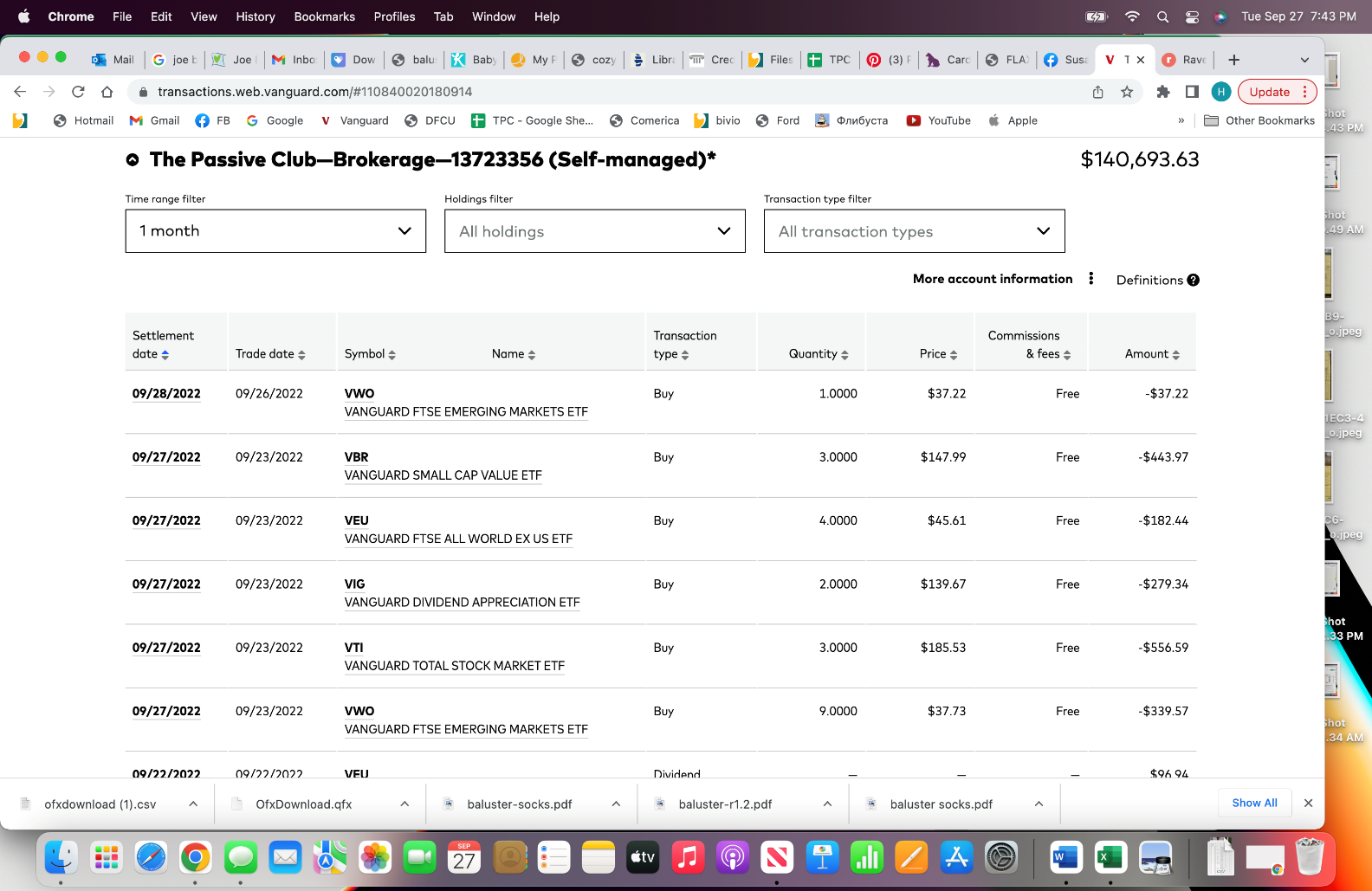 Old BusinessAudit update presented by Jody:Vote on Scott and Jody’s recommendation:Members should add phone numbers to contact information in the Bivio roosterAs of 7/15/22 – We still need 17 people’s phone numbersReceipts should be uploaded to Bivio as PDF in receipt folder. Pdf statements (DFCU & Vanguard) should be uploaded to Bivio. Minutes and Treasures Report to contain more details on expenses and withdrawals. Recommend we target deposits after 1st of the month and before meeting (especially at end of year – Dec). Recommend Before leaving the club and receiving final check – to confirm deposits and withdrawal amounts! Recommend a Quarterly and or Simi Annual Audits.2021 Taxes:2021 taxes are filedJody and Manu will meet with Helen to simplify the Treasurer Report.New officer list will be shared by Manu through the TPC emailIf available in the month of October to meet for lunch or dinner, send an email to John so that he can arrange the date.New Business  Discuss revisiting of how Bivio site is set up per Helen – “The Bivio site where we store our club documents like meeting minutes, financial statements and information, guidelines and supporting documents needs to be revisited.  It is hard to navigate, and we have documents in multiple places, like partnership agreements, club audit documents, etc. We need to create a road map of the site, evaluate available documents, purge what is not needed and align what's needed.  For example, the partnership agreement needs to be signed every year.” Site cleaningCreating a partnership agreementVanguard access – discussion with JohnVanguard allows to buy partial shares (per Jody) and it is a subject for discussionValidate if Bivio allows partial sharesComplexity of execution (for the treasurer) Vanguard $7 discrepancy – Helen to prepare analysis.  Meet with Jody and ManuJody will talk about portfolio makeup during October meetingSubmitted Helen Sorser Meeting called to order at 11:03 AM Meeting adjourned at 11:31 AM                                                                       OfficersNameOfficersNamePresidentManu PasariVice-PresidentTreasurerHelen SorserTreasurer (bkp) SecretaryGeorgeline MitchellSecretary (bkp)Member NamePresentMember NamePresentMember NamePresentAlan HullHelen Sorser Sriram PadiCarolyn Collins Manu PasariJavarri LittleCatherine ChallMorresa MeyerYoumin ZhengDamian StonePercy AntonioJeff ScottJody TarquintoPhil YorkJohn JanciScot FermanGeorgeline Mitchell Srinivas PonugotiGerry Wholihan 